Семинар предназначен для Заказчиков и Участников закупок по 223-ФЗ.Профессионалу в сфере корпоративных закупок иногда бывает недостаточно только знания действующего законодательства, потому что современная практика правоприменения представляет собой в буквальном смысле "кривое зеркало", и  задача настоящего семинара продемонстрировать лучи преломления законодательных предписаний в работе антимонопольных органов, судов и органов прокураторы с тем, чтобы обозначить точки риска в корпоративных закупках. Семинар представляет собой уникальное исследование корпоративных закупок с "обратной" стороны, видение действий заказчиков или участников закупки с позиции органов обжалования.ПРОГРАММА СЕМИНАРА:1. Оспаривание действий (бездействия) заказчиков со стороны участников закупкиОбщая характеристика способов защиты прав и законных интересов участников закупки в административном и судебном порядкеПорядок обжалования действия (бездействия) заказчика в административном порядке: заинтересованность подателя жалобы, процедура рассмотрения, виды возможных предписаний. Основания для подачи жалобы, споры в связи с определением компетенции антимонопольного органаСудебная защита прав и законных интересов участников закупки. Применение статьи 449 ГК РФ при судебном оспаривании корпоративных закупок. Споры в связи с правильной квалификацией способа закупки. Предмет и порядок обжалования2. Типология судебных споров в сфере осуществления корпоративных закупокСпоры между корпоративными заказчиками и антимонопольным органом в части обвинения в ограничении конкуренции (описание объекта закупки, установление требований к участникам закупки, сроки проведения процедуры закупки)Иски и заявления прокурораСпоры в связи с разработкой и утверждением положений о закупке, а также их содержаниемСпоры в связи с порядком оценки и сопоставления заявок, сроками подачи заявок, требованиями к их формеСпоры в связи с допуском (отказом в допуске) к участию в процедуре закупкиОспаривание условий договора, заключаемого по результатам процедуры закупки. Споры в связи с порядком заключения, исполнения и изменения договора, заключенного по результатам закупки3. Прокурорский и общественный контроль в сфере корпоративных закупокЧто нужно знать для защиты интересов заказчика: основные претензии, пределы проверок, информационной открытости, обжалования 4. Ответы на вопросы слушателейВНИМАНИЕ: возможен просмотр на Вашем рабочем месте за небольшую** дополнительную плату!Стоимость – 3000 руб.* Обеспечиваем раздаточным материалом.Для всех участников организуются кофе-паузы.* Скидки: - при оплате до 29.01.2019 – 10% (2700 р.);  - при участии от 2-х человек – 7% (2790 р.);     - при регистрации на сайте – 5% (2850 р.);  - по дисконтной карте (2550 р.).   Скидки не суммируются. ** Стоимость индивидуального подключения к семинару – 500 руб.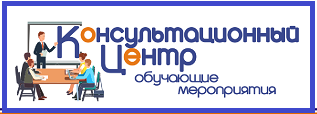 Онлайн-семинар12 февраля с 11.00 до 16.00 час.«КОРПОРАТИВНЫЕ ЗАКУПКИ 2019: ДИНАМИКА ОБЖАЛОВАНИЯ»Лектор: БЕЛЯЕВА Ольга Александровна - доктор юридических наук, профессор РАН, ведущий научный сотрудник отдела гражданского законодательства и процесса, заведующий кафедрой частноправовых дисциплин Института законодательства и сравнительного правоведения при Правительстве Российской Федерации; член Экспертного совета по праву Высшей аттестационной комиссии. Автор более 200 научных публикаций, в числе которых работы по проблематике предпринимательского и договорного права; специалист по спорам, связанным с заключением договора на аукционах и конкурсах (г.Москва).Подробно о лекторе: http://www.izak.ru/institute/sotrudniki/belyaeva-olga-aleksandrovna/Семинар состоится по адресам:г.Смоленск, ул. Коммунистическая, 6г.Вязьма, ул.Смоленская, 6г.Сафоново, ул.Ленина, 16аг.Рославль, ул.Ленина, 4, 2этаж, каб.2Регистрация на семинар:Тел: (4812) 701-202;Сот.тел.:  60-67-27;  8-910-117-83-97E-mail: umc@icvibor.ru Сайт: http://icvibor.ru/rent/